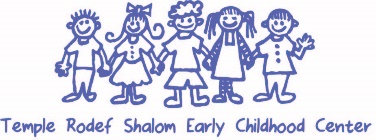 Grandparent & MeThe Grandparent & Me program gives grandparents and their youngest grandchildren (babies to two years old) even more opportunities for bonding through a class designed just for them. Drop-ins welcomed.First FriendsA weekly interactive parent-child class for children between the ages of one and two.
The class is facilitated by a teacher and includes art, music, snack, and Jewish holiday activities.
Caregiver is welcome to attend with a child.First-Year Moms’ GroupCelebrate your infant’s first year and connect with other new mothers in a meaningful way. This moms’ group meets Friday mornings to discuss parenting issues, support one another, and share stories. Moms and babies observe Shabbat together each week. The class is designed for mothers who seek connection and community.Questions? Contact Rene Shiohama, Director of Early Childhood Programs rshiohama@trsecc.orgIs your child a sibling of a current or past TRS ECC student?    Yes           No     Are you a Temple member?   Yes           No          Interested in Temple Membership	                                                               Contact Cookie Mandell (cmandell@templerodefshalom.org)        Registering For (please check one)	          All tuition payments are non-refundableParent Signature (1) ______________________________________  Date ___________________Parent Signature (2) ______________________________________  Date ___________________(Both parents and/or guardians’ signatures are required)ProgramTuitionWeekly ClassesClass DatesGrandparent & MeMondays  9:30-11:00 a.m.For children bornJanuary 2022 – April 2023Non-member	$1,000TRS Member $900Drop-ins welcomed $40 per dayOctober 2, 2023through
May 20, 2024Oct 2, 16, 23, 30Nov 6, 13, 20, 27Dec 4, 11Jan 8, 22, 29Feb 5,12, 26Mar 4,11,18Apr 1, 8, 15, 22May 6, 13, 20First FriendsWednesdays  9:30-11:00 a.m.For children bornJanuary 2022 – September 30, 2022Non-member	$1,000TRS Member	$900September 20, 2023throughMay 29, 2024Sept 20, 27Oct 4, 11, 25Nov 1, 8, 29Dec 6, 13Jan 3, 10, 17, 31Feb 7, 14, 21, 28Mar 13, 20Apr 3, 10, 17, 24May 1, 8, 22ProgramTuitionWeekly ClassesClass DatesFirst-Year Moms’ Group  Fridays  9:30-11:00 a.m.For our youngest children born after September 30, 2022Non-member	$700TRS Member    FreeSeptember 30, 2023throughMay 24, 2024Sept 22, 29Oct 6, 13, 20, 27Nov 3, 17Dec 1, 8, 15Jan 5, 12, 19, 26Feb 2, 9, 16, 23Mar 1, 8, 15, 22Apr 5, 12, 19, 26May 3, 10, 17, 24Child’s Name _________________________________Date of Birth _____________________________Address _____________________________________________________________	Male           FemaleAddress _____________________________________________________________	Male           FemaleAddress _____________________________________________________________	Male           FemaleParent 1 _____________________________________Parent 2 _____________________________________Home Phone _________________________________Home Phone _________________________________Cell Phone ___________________________________Cell Phone ___________________________________Work Phone __________________________________Work Phone __________________________________Email ________________________________________Email ________________________________________                        Jewish                 Other                        Jewish                  OtherMondays  Grandparent & Me(9:30-11:00 a.m.)For children born after September 30Mail completed application and $300 check payable to TRS ECCRemaining tuition will be made by electronic debit transfer per your Automated Payment Authorization for Tuition and Other Fees Form. Non-Member:     $350 (on or after 10/18/23)       $350 (on or after 1/18/24)
 TRS Member:     $300 (on or after 10/18/23)       $300 (on or after 1/18/24)Wednesdays  First Friends(9:30-11:00 a.m.)For children born Jan 2022 – Sept. 30, 2022Mail completed application and $300 check payable to TRS ECCRemaining tuition will be made by electronic debit transfer per your Automated Payment Authorization for Tuition and Other Fees Form. Non-Member:     $350 (on or after 10/18/23)       $350 (on or after 1/18/24)
 TRS Member:     $300 (on or after 10/18/23)       $300 (on or after 1/18/24)Fridays  First-Year Mom’s Group(9:30-11:00 a.m.)For children born after Sept. 30, 2022Mail completed application and $200 check payable to TRS ECCRemaining tuition will be made by electronic debit transfer per your Automated Payment Authorization for Tuition and Other Fees Form. Non-Member:     $250 (on or after 10/18/23)       $250 (on or after 1/18/24)
 TRS Member:      Free                                   Free